St Joseph’s Catholic Primary School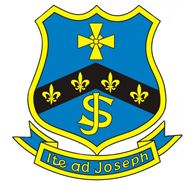 Coombeshead RoadNewton AbbotTQ12 1PTTel: 01626 352559	Email: admin@sjna.uk            									Tuesday 17th March 2020Dear Parent/ CarerIt is with much regret that we have to inform you that Year 6 residential visit to Simonsbath will not be going ahead on Tuesday 24th March.  Guidance from our Academy Trust is that all school trips and educational visits must now be cancelled. We are hopeful that the trip may be able to go ahead at a later date in the summer term but at the moment we are unable to clarify whether the trip is cancelled or just postponed. We will continue to communicate with the residential provider and our insurers and will update regarding cancellation or postponement as soon as we can.This decision has not been taken lightly and we realise just how disappointed the children will be. If you have any further questions, please do not hesitate to contact the school.Yours sincerelyK A DunneHeadteacher